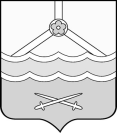 КОНТРОЛЬНО-СЧЁТНАЯ ПАЛАТАШимского муниципального района(Контрольно-счётная палата)ул.Новгородская, д.21, р.п. Шимск, Новгородская обл., Россия, 174150  тел. (81656)54-400E-mail:  ksp_shimsk@mail.ru_________________________________________________________________________________Заключение № 11-пна проект постановления Администрации Шимского муниципального района «О внесении изменений в муниципальную программу «Развитие образования, молодежной политики и спорта в Шимском муниципальном районе на 2014-2020 годы»Заключение Контрольно-счётной палаты  на проект постановления Администрации Шимского муниципального района «О внесении изменений в муниципальную программу «Развитие образования, молодежной политики и спорта в Шимском муниципальном районе на 2014-2020 годы» (далее – проект постановления) подготовлено в соответствии с п.2 ст. 157  Бюджетного кодекса  Российской Федерации, статьи 8 Положения о Контрольно-счётной палате Шимского муниципального района, утвержденного решением Думы Шимского муниципального района от 16.11.2011 № 90, постановления Администрации Шимского муниципального района от 28.08.2013 № 1154 «Об утверждении Порядка принятия решений о разработке муниципальных программ Администрации  Шимского муниципального района, их формирования и реализации». Проект постановления представлен в Контрольно-счётную палату Шимского муниципального района (далее –  КСП) председателем комитета образования Администрации Шимского муниципального района Н.Г. Уральской без сопроводительного письма 13.02.2014 года.Муниципальная программа «Развитие образования, молодежной политики и спорта в Шимском муниципальном районе на 2014-2020 годы» (далее – Программа) утверждена постановлением Администрации Шимского муниципального района от 12.12.2013 № 1555 «Об утверждении муниципальной программы «Развитие образования, молодежной политики и спорта в Шимском муниципальном районе на 2014-2020 годы». К проекту постановления предоставлен расчет финансовых ресурсов, необходимых для реализации муниципальной программы  «Развитие образования, молодежной политики и спорта в Шимском муниципальном районе на 2014-2020 годы» с обоснованием предлагаемых изменений.       Представленные на экспертизу изменения в Программу обусловлены изменением объемов бюджетных ассигнований с целью приведения их в соответствие с решением Думы Шимского муниципального района от 24.12.2013 № 290 «Обюджете муниципального района на 2014 год и на плановый период 2015 и 2016 годов».Анализ изменения объемов и источников финансирования муниципальной программы(тыс.руб.)Общий предполагаемый объем бюджетных ассигнований на реализацию Программы с учетов вносимых изменений на 2014-2016 годы составит 344559,7 тыс.руб.Источниками финансирования Программы (раздел 5 Программы) планируются средства бюджета муниципального района (110312,2 тыс.руб.) и областного бюджета (134247,5 тыс.руб.).Анализ изменения объемов и источников финансирования мероприятий подпрограмм(тыс.руб.)Статьей 179 Бюджетного кодекса Российской Федерации предусмотрено, что объем бюджетных ассигнований на финансовое обеспечение реализации государственных (муниципальных) программ утверждается законом (решением) о бюджете по соответствующей каждой программе целевой статье расходов бюджета в соответствии с утвердившим программу нормативным правовым актом Правительства Российской Федерации, высшего исполнительного органа государственной власти субъекта Российской Федерации, муниципальным правовым актом местной администрации муниципального образования.Цель вносимых изменений в муниципальную программу «Совершенствование и развитие местного самоуправления в Шимском муниципальном районе на 2014-2016 годы»  в части объемов бюджетных ассигнований является приведение ее в соответствие с решением Думы Шимского муниципального района от 24.12.2013 № 290 «О бюджете муниципального района на 2014 год и на плановый период 2015 и 2016 годов» представленным проектом постановления достигнута. Представленный для проведения финансово-экономической экспертизы проект муниципального правового акта подготовлен в соответствии с требованиями норм действующего бюджетного законодательства, а так же в соответствии с Постановлением Администрации Шимского муниципального района от 28.08.2013 № 1154 «Об утверждении Порядка принятия решений о разработке муниципальных программ Администрации  Шимского муниципального района, их формирования и реализации» в связи с чем, может быть рекомендован к принятию.Председатель Контрольно-счётной палаты                                        С.Н. Никифороваот  17.02.2014  № 34на  № __ от 13.02.2014Председателю комитета образования  Администрации Шимского муниципального районаН.Г. УральскойИсточники финансирования, годОбъем финансирования (действующая редакция)Постановления от 12.12.2013 №1555Объем финансирования (проект решения о бюджете)Отклонение(+,-)Причины изменения плановых показателей13456Областной бюджет201420152016Итого73197,277965,783084,6234247,572394,579106,883799,4235300,7-802,7+1141,1+714,8+1053,2решение Думы Шимского муниципального района от 24.12.2013 № 290 «Обюджете муниципального района на 2014 год и на плановый период 2015 и 2016 годов».Бюджет муниципального района201420152016Итого37840,836235,736235,7110312,234125,331914,826327,292367,3-3715,5-4320,9-9908,5-17944,9решение Думы Шимского муниципального района от 24.12.2013 № 290 «Обюджете муниципального района на 2014 год и на плановый период 2015 и 2016 годов».ИТОГО201420152016344559,7111038,0114201,4119320,3327668,0106519,8111021,6110126,6-16891,7-4518,2-3179,8-9193,7Вид расходов , бюджет2014год2014год2014год2014год2014год2014год2015год2015год2015год2015год2015год2015год2016год2016год2016год2016год2016год2016годВид расходов , бюджетВ утвержденной редакцииОтВ утвержденной редакцииОтПроект пост.Проект пост.Разница (гр.3-гр.2)Разница (гр.3-гр.2)В утвержденной редакцииОтВ утвержденной редакцииОтПроект пост.Проект пост.Разница (гр.6-гр.5)Разница (гр.6-гр.5)В утвержденной редакцииОтВ утвержденной редакцииОтПроект пост.Проект пост.Разница (гр.9-гр.8)Разница (гр.9-гр.8)122334455667788991010Подпрограмма «Развитие дошкольного и общего образования   Шимского муниципального района» Подпрограмма «Развитие дошкольного и общего образования   Шимского муниципального района» Подпрограмма «Развитие дошкольного и общего образования   Шимского муниципального района» Подпрограмма «Развитие дошкольного и общего образования   Шимского муниципального района» Подпрограмма «Развитие дошкольного и общего образования   Шимского муниципального района» Подпрограмма «Развитие дошкольного и общего образования   Шимского муниципального района» Подпрограмма «Развитие дошкольного и общего образования   Шимского муниципального района» Подпрограмма «Развитие дошкольного и общего образования   Шимского муниципального района» Подпрограмма «Развитие дошкольного и общего образования   Шимского муниципального района» Подпрограмма «Развитие дошкольного и общего образования   Шимского муниципального района» Подпрограмма «Развитие дошкольного и общего образования   Шимского муниципального района» Подпрограмма «Развитие дошкольного и общего образования   Шимского муниципального района» Подпрограмма «Развитие дошкольного и общего образования   Шимского муниципального района» Подпрограмма «Развитие дошкольного и общего образования   Шимского муниципального района» Подпрограмма «Развитие дошкольного и общего образования   Шимского муниципального района» Подпрограмма «Развитие дошкольного и общего образования   Шимского муниципального района» Подпрограмма «Развитие дошкольного и общего образования   Шимского муниципального района» Подпрограмма «Развитие дошкольного и общего образования   Шимского муниципального района» Подпрограмма «Развитие дошкольного и общего образования   Шимского муниципального района» Обеспечение бесплатного дошкольного образованияБюджет муниципального районаОбластной бюджет9846, 816781,99846, 816781,99852,716782,09852,716782,0+5,9+0,1+5,9+0,19846, 818220,89846, 818220,88967,018647,88967,018647,8-879,8+427,0-879,8+427,09846, 819810,39846, 819810,38611,019757,98611,019757,9-1235,8-52,4-1235,8-52,4Расходы на содержание воспитанников (питание) из многодетных семей и воспитанников, освобожденных от платы за присмотр и уход в дошкольных образовательных учреждениях (организациях)Бюджет муниципального района149,0149,0199,7199,7+50,7+50,7149,0149,0320,6320,6+171,6+171,6149,0149,0297,7297,7+148,7+148,7Осуществление отдельных гос. полномочий по оказанию соц. Поддержки обучающимся мун. Образ. Орг-ций (двухразовое питание детей с ограниченными возможностями здоровья)Областной бюджет00199,8199,8+199,8+199,800339,0339,0+339,0+339,000354,6354,6+354,6+354,6Погашение задолженности за изготовление проектной сметной документации на строительство здания муниципального дошкольного образовательного учреждения и софинансирование строительства здания муниципального дошкольного образовательного учреждения (организации), включая расчеты с подрядчиками на условиях рассрочки платежа за выполненные работыБюджет муниципального района1900,01900,01900,01900,000294,9294,900-294,9-294,9294,9294,900-294,9-294,9Оплата изготовления сметной документации, осуществление капитальных и текущих ремонтов зданий организаций, осуществляющих образовательную деятельность по образовательным программам дошкольного образованияБюджет муниципального района200,0200,0200,0200,000200,0200,0200,0200,000200,0200,0200,0200,000Обеспечение пожарной, антитеррористической, антикриминальной безопасности учреждений (организаций), осуществляющих образовательную деятельность по образовательным программам дошкольного образованияБюджет муниципального района100,0100,0100,0100,000100,0100,0100,0100,000100,0100,0100,0100,000Обеспечение учреждений (организаций), осуществляющих образовательную деятельность по образовательным программам дошкольного образования электронным документооборотомБюджет муниципального района90,090,090,090,00090,090,090,090,00090,090,090,090,000Обеспечение проведения государственной итоговой аттестации по образовательным программам основного общего и среднего общего образования  Бюджет муниципального района10,010,000-10,0-10,010,010,000-10,0-10,010,010,000-10,0-10,0Организация дистанционного образования детей-инвалидовБюджет муниципального района27,527,527,527,50027,527,527,527,50027,527,527,527,500Обеспечение общедоступного и бесплатного начального общего, основного общего, среднего (полного) общего образования.Бюджет муниципального районаОбластной бюджет14358,731907,414358,731907,411864,031907,311864,031907,3-2494,7-0,1-2494,7-0,114358,734593,114358,734593,111797,834641,311797,834641,3-2560,9+48,2-2560,9+48,214358,737610,914358,737610,98484,437663,38484,437663,3-5874,3+52,4-5874,3+52,4Ежемесячное денежное вознаграждение за классное руководство в муниципальных образовательных учреждениях, реализующих общеобразовательные программы начального общего, основного общего и среднего (полного) общего образованияОбластной бюджет666,2666,2666,2666,200666,2666,2666,2666,200666,2666,2666,2666,200Осуществление отдельных государственных полномочий по оказанию социальной поддержки обучающихся муниципальных образовательных организацийОбластной бюджет005877,75877,7+5877,7+5877,7007161,57161,5+7161,5+7161,5007161,57161,5+7161,5+7161,5Осуществление отдельных государственных полномочий по обеспечению бесплатным молоком обучающихся муниципальных образовательных организацийОбластной бюджет124,5124,5+124,5+124,5130,7130,7+130,7+130,7Обеспечение доступа организаций, осуществляющих  образовательную деятельность по образовательным программам начального общего, основного общего и среднего общего образования, к информационно-  телекоммуникационной сети «Интернет»Областной бюджет131,5131,5131,5131,500131,5131,5131,5131,500131,5131,5131,5131,500Оснащение организаций, осуществляющих образовательную деятельность по образовательным программам начального общего, основного общего и среднего общего образования, современным компьютерным и мультимедийным оборудованиемОбластной бюджет45,445,445,445,40045,445,445,445,40045,445,445,445,400Обеспечение организаций, осуществляющих образовательную деятельность по образовательным программам начального общего, основного общего и среднего общего образования, учебниками и учебными пособиямиОбластной бюджет365,3365,3365,3365,300365,3365,3365,3365,300365,3365,3365,3365,300Обслуживание навигационной системы ГЛОНАСС, установленной на транспортных средствах организаций, осуществляющих образовательную деятельность по образовательным программам начального общего, основного общего и среднего общего образования.Областной бюджет80,080,080,080,00080,080,080,080,00080,080,080,080,000Обеспечение пожарной, антитеррористической, антикриминальной безопасности учреждений (организаций), осуществляющих образовательную деятельность по образовательным программам начального общего, основного общего и среднего общего образованияБюджет муниципального района220,4220,4205,4205,4-15,0-15,0220,4220,4205,4205,4-15,0-15,0220,4220,4205,4205,4-15,0-15,0Организация питьевого режима в общеобразовательных учреждениях (организациях)Бюджет муниципального района63,363,363,363,30063,363,363,363,30063,363,363,363,300Оплата изготовления сметной документации, осуществление капитальных и текущих ремонтов зданий организаций, осуществляющих образовательную деятельность по образовательным программам начального общего, основного общего и среднего общего образованияБюджет муниципального района100,0100,0100,0100,000100,0100,0100,0100,000100,0100,0100,0100,000Организация обеспечения муниципальных образовательных учреждений (организаций), имеющих государственную аккредитацию, бланками документов государственного образца об уровне образования.Областной бюджет20,020,000-20,0-20,020,020,000-20,0-20,020,020,000-20,0-20,0И Т О Г О (по данным Комитета образования)77033,477033,480782,380782,3+3748,9+3748,979552,979552,984080,384080,3+4527,4+4527,484160,284160,284405,084405,0+244,8+244,8И Т О Г О (по данным Контрольно-счётной палаты)77063,477063,480782,380782,33718,93718,979582,979582,984080,384080,3+4497,4+4497,484190,284190,284405,084405,0+214,8+214,8Подпрограмма «Развитие дополнительного образования Шимского муниципального района»Подпрограмма «Развитие дополнительного образования Шимского муниципального района»Подпрограмма «Развитие дополнительного образования Шимского муниципального района»Подпрограмма «Развитие дополнительного образования Шимского муниципального района»Подпрограмма «Развитие дополнительного образования Шимского муниципального района»Подпрограмма «Развитие дополнительного образования Шимского муниципального района»Подпрограмма «Развитие дополнительного образования Шимского муниципального района»Подпрограмма «Развитие дополнительного образования Шимского муниципального района»Подпрограмма «Развитие дополнительного образования Шимского муниципального района»Подпрограмма «Развитие дополнительного образования Шимского муниципального района»Подпрограмма «Развитие дополнительного образования Шимского муниципального района»Подпрограмма «Развитие дополнительного образования Шимского муниципального района»Подпрограмма «Развитие дополнительного образования Шимского муниципального района»Подпрограмма «Развитие дополнительного образования Шимского муниципального района»Подпрограмма «Развитие дополнительного образования Шимского муниципального района»Подпрограмма «Развитие дополнительного образования Шимского муниципального района»Подпрограмма «Развитие дополнительного образования Шимского муниципального района»Подпрограмма «Развитие дополнительного образования Шимского муниципального района»Подпрограмма «Развитие дополнительного образования Шимского муниципального района»Кадровое, материально-техническое и хозяйственное обеспечение программ дополнительного образованияБюджет муниципального районаКадровое, материально-техническое и хозяйственное обеспечение программ дополнительного образованияБюджет муниципального района3332,03332,03531,73531,7+199,7+199,73332,03332,04052,24052,2+720,2+720,23332,02613,82613,8-718,2-718,2Организация отдыха детей и трудоустройство несовершеннолетних граждан от 14 до 18 лет в каникулярное времяБюджет муниципального районаОрганизация отдыха детей и трудоустройство несовершеннолетних граждан от 14 до 18 лет в каникулярное времяБюджет муниципального района949,0949,0625,0625,0-324,0-324,0949,0949,0625,0625,0-324,0-324,0949,0625,0625,0-324,0-324,0Организация и проведение олимпиады школьников младшего школьного возрастаБюджет муниципального районаОрганизация и проведение олимпиады школьников младшего школьного возрастаБюджет муниципального района6,06,06,06,0006,06,06,06,0006,06,06,000Организация и проведение районных мероприятий (конкурсы, конференции, форумы, фестивали) в направлении «Государственная поддержка талантливой молодежи»Бюджет муниципального районаОрганизация и проведение районных мероприятий (конкурсы, конференции, форумы, фестивали) в направлении «Государственная поддержка талантливой молодежи»Бюджет муниципального района2,02,02,02,0002,02,02,02,0002,02,02,000Организация и проведение районных конкурсных мероприятий спортивной направленности (соревнования, спартакиад, фестивали, игры, состязания, турниры, сборы), в том числе в рамках приоритетного  национального проекта «Образование» в направлении «Государственная поддержка талантливой молодежи» Бюджет муниципального районаОрганизация и проведение районных конкурсных мероприятий спортивной направленности (соревнования, спартакиад, фестивали, игры, состязания, турниры, сборы), в том числе в рамках приоритетного  национального проекта «Образование» в направлении «Государственная поддержка талантливой молодежи» Бюджет муниципального района2,02,03,03,0+1,0+1,02,02,03,03,0+1,0+1,02,03,03,0+1,0+1,0Выплата стипендий Главы муниципального района «О дополнительных мерах социальной поддержки обучающихся, проявивших способности в учебной и научно-исследовательской деятельности» Бюджет муниципального районаВыплата стипендий Главы муниципального района «О дополнительных мерах социальной поддержки обучающихся, проявивших способности в учебной и научно-исследовательской деятельности» Бюджет муниципального района20,020,018,018,0-2,0-2,020,020,018,018,0-2,0-2,020,018,018,0-2,0-2,0Организация и проведение церемонии награждения одаренных детей  и талантливой молодёжи (победителей областных олимпиад и иных конкурсных мероприятий), лауреатов премии Президента Российской Федерации по поддержки талантливой молодёжи, обладателей именных и стипендий Главы муниципального районаБюджет муниципального районаОрганизация и проведение церемонии награждения одаренных детей  и талантливой молодёжи (победителей областных олимпиад и иных конкурсных мероприятий), лауреатов премии Президента Российской Федерации по поддержки талантливой молодёжи, обладателей именных и стипендий Главы муниципального районаБюджет муниципального района2,02,03,03,0+1,0+1,02,02,03,03,0+1,0+1,02,03,03,0+1,0+1,0И Т О Г ОИ Т О Г О4313,04313,04188,74188,7-124,3-124,34313,04313,04709,24709,2+396,2+396,24313,03270,83270,8-1042,2-1042,2Подпрограмма «Вовлечение молодежи Шимского муниципального района в   социальную практику»Подпрограмма «Вовлечение молодежи Шимского муниципального района в   социальную практику»Подпрограмма «Вовлечение молодежи Шимского муниципального района в   социальную практику»Подпрограмма «Вовлечение молодежи Шимского муниципального района в   социальную практику»Подпрограмма «Вовлечение молодежи Шимского муниципального района в   социальную практику»Подпрограмма «Вовлечение молодежи Шимского муниципального района в   социальную практику»Подпрограмма «Вовлечение молодежи Шимского муниципального района в   социальную практику»Подпрограмма «Вовлечение молодежи Шимского муниципального района в   социальную практику»Подпрограмма «Вовлечение молодежи Шимского муниципального района в   социальную практику»Подпрограмма «Вовлечение молодежи Шимского муниципального района в   социальную практику»Подпрограмма «Вовлечение молодежи Шимского муниципального района в   социальную практику»Подпрограмма «Вовлечение молодежи Шимского муниципального района в   социальную практику»Подпрограмма «Вовлечение молодежи Шимского муниципального района в   социальную практику»Подпрограмма «Вовлечение молодежи Шимского муниципального района в   социальную практику»Подпрограмма «Вовлечение молодежи Шимского муниципального района в   социальную практику»Подпрограмма «Вовлечение молодежи Шимского муниципального района в   социальную практику»Подпрограмма «Вовлечение молодежи Шимского муниципального района в   социальную практику»Подпрограмма «Вовлечение молодежи Шимского муниципального района в   социальную практику»Подпрограмма «Вовлечение молодежи Шимского муниципального района в   социальную практику»Кадровое обеспечение реализации вопросов молодежной политики Бюджет муниципального районаКадровое обеспечение реализации вопросов молодежной политики Бюджет муниципального района723,0723,000-723,0-723,0723,0723,000-723,0-723,0723,0723,000-723,0Организация издания и распространения информационных, методических CD-дисков, сборников, брошюр, буклетов и прочей печатной продукции по приоритетным направлениям государственной молодежной политикиБюджет муниципального районаОрганизация издания и распространения информационных, методических CD-дисков, сборников, брошюр, буклетов и прочей печатной продукции по приоритетным направлениям государственной молодежной политикиБюджет муниципального района002,52,5+2,5+2,5002,52,5+2,5+2,5002,52,5+2,5Организация и проведение торжественных мероприятий, направленных на укрепление и развитие семейных ценностей и традицийБюджет муниципального районаОрганизация и проведение торжественных мероприятий, направленных на укрепление и развитие семейных ценностей и традицийБюджет муниципального района005,05,0+5,0+5,0005,05,0+5,0+5,0005,05,0+5,0Организация и проведение районных мероприятий, направленных на пропаганду здорового образа жизни. Бюджет муниципального районаОрганизация и проведение районных мероприятий, направленных на пропаганду здорового образа жизни. Бюджет муниципального района003,03,0+3,0+3,0003,03,0+3,0+3,0003,03,0+3,0Организация и проведение конкурсов, конференций, форумов, фестивалей и прочих мероприятий по направлениям государственной молодежной политикиБюджет муниципального районаОрганизация и проведение конкурсов, конференций, форумов, фестивалей и прочих мероприятий по направлениям государственной молодежной политикиБюджет муниципального района15,015,019,519,5+4,5+4,515,015,019,519,5+4,5+4,515,015,019,519,5+4,5И Т О Г ОИ Т О Г О738,0738,030,030,0-708,0-708,0738,0738,030,030,0-708,0-708,0738,0738,030,030,0-708,0Подпрограмма «Патриотическое воспитание населения Шимского муниципального района»Подпрограмма «Патриотическое воспитание населения Шимского муниципального района»Подпрограмма «Патриотическое воспитание населения Шимского муниципального района»Подпрограмма «Патриотическое воспитание населения Шимского муниципального района»Подпрограмма «Патриотическое воспитание населения Шимского муниципального района»Подпрограмма «Патриотическое воспитание населения Шимского муниципального района»Подпрограмма «Патриотическое воспитание населения Шимского муниципального района»Подпрограмма «Патриотическое воспитание населения Шимского муниципального района»Подпрограмма «Патриотическое воспитание населения Шимского муниципального района»Подпрограмма «Патриотическое воспитание населения Шимского муниципального района»Подпрограмма «Патриотическое воспитание населения Шимского муниципального района»Подпрограмма «Патриотическое воспитание населения Шимского муниципального района»Подпрограмма «Патриотическое воспитание населения Шимского муниципального района»Подпрограмма «Патриотическое воспитание населения Шимского муниципального района»Подпрограмма «Патриотическое воспитание населения Шимского муниципального района»Подпрограмма «Патриотическое воспитание населения Шимского муниципального района»Подпрограмма «Патриотическое воспитание населения Шимского муниципального района»Подпрограмма «Патриотическое воспитание населения Шимского муниципального района»Подпрограмма «Патриотическое воспитание населения Шимского муниципального района»Организация и проведение церемоний захоронения останков воинов, обнаруженных в ходе поисковых работБюджет муниципального районаОрганизация и проведение церемоний захоронения останков воинов, обнаруженных в ходе поисковых работБюджет муниципального района15,015,015,015,00015,015,015,015,00015,015,015,015,00Оказание содействия в экипировке членов поисковых отрядов области, обеспечении питанием и транспортомБюджет муниципального районаОказание содействия в экипировке членов поисковых отрядов области, обеспечении питанием и транспортомБюджет муниципального района15,015,015,015,00015,015,015,015,00015,015,015,015,00Обеспечение мероприятий, посвященных Дню Победы, посвященных Дню освобождения п. Шимск от немецко-фашистских захватчиков (венки, цветы, ленты)Бюджет муниципального районаОбеспечение мероприятий, посвященных Дню Победы, посвященных Дню освобождения п. Шимск от немецко-фашистских захватчиков (венки, цветы, ленты)Бюджет муниципального района5,05,05,05,0005,05,05,05,0005,05,05,05,00И Т О Г ОИ Т О Г О35,035,035,035,00035,035,035,035,00035,035,035,035,00Подпрограмма«Комплексные меры противодействия наркомании и зависимости от других психоактивных веществ в Шимском муниципальном районе» Подпрограмма«Комплексные меры противодействия наркомании и зависимости от других психоактивных веществ в Шимском муниципальном районе» Подпрограмма«Комплексные меры противодействия наркомании и зависимости от других психоактивных веществ в Шимском муниципальном районе» Подпрограмма«Комплексные меры противодействия наркомании и зависимости от других психоактивных веществ в Шимском муниципальном районе» Подпрограмма«Комплексные меры противодействия наркомании и зависимости от других психоактивных веществ в Шимском муниципальном районе» Подпрограмма«Комплексные меры противодействия наркомании и зависимости от других психоактивных веществ в Шимском муниципальном районе» Подпрограмма«Комплексные меры противодействия наркомании и зависимости от других психоактивных веществ в Шимском муниципальном районе» Подпрограмма«Комплексные меры противодействия наркомании и зависимости от других психоактивных веществ в Шимском муниципальном районе» Подпрограмма«Комплексные меры противодействия наркомании и зависимости от других психоактивных веществ в Шимском муниципальном районе» Подпрограмма«Комплексные меры противодействия наркомании и зависимости от других психоактивных веществ в Шимском муниципальном районе» Подпрограмма«Комплексные меры противодействия наркомании и зависимости от других психоактивных веществ в Шимском муниципальном районе» Подпрограмма«Комплексные меры противодействия наркомании и зависимости от других психоактивных веществ в Шимском муниципальном районе» Подпрограмма«Комплексные меры противодействия наркомании и зависимости от других психоактивных веществ в Шимском муниципальном районе» Подпрограмма«Комплексные меры противодействия наркомании и зависимости от других психоактивных веществ в Шимском муниципальном районе» Подпрограмма«Комплексные меры противодействия наркомании и зависимости от других психоактивных веществ в Шимском муниципальном районе» Подпрограмма«Комплексные меры противодействия наркомании и зависимости от других психоактивных веществ в Шимском муниципальном районе» Подпрограмма«Комплексные меры противодействия наркомании и зависимости от других психоактивных веществ в Шимском муниципальном районе» Подпрограмма«Комплексные меры противодействия наркомании и зависимости от других психоактивных веществ в Шимском муниципальном районе» Подпрограмма«Комплексные меры противодействия наркомании и зависимости от других психоактивных веществ в Шимском муниципальном районе» Проведение районного фестиваля агитационных бригад учащихся «За здоровый образ жизни»Бюджет муниципального районаПроведение районного фестиваля агитационных бригад учащихся «За здоровый образ жизни»Бюджет муниципального района2,02,02,02,0002,02,02,02,0002,02,02,02,00Проведение школьных, районных конкурсов творческих работ на темы, направленные на самопознание учащихся, формирование духовных, нравственных и гражданско-патриотических ценностей и идеалов. Публикация лучших работ в газете «Шимские вести»Бюджет муниципального районаПроведение школьных, районных конкурсов творческих работ на темы, направленные на самопознание учащихся, формирование духовных, нравственных и гражданско-патриотических ценностей и идеалов. Публикация лучших работ в газете «Шимские вести»Бюджет муниципального района2,52,52,52,5002,52,52,52,5002,52,52,52,50Организация работы волонтерских групп в образовательных учреждениях муниципального районаБюджет муниципального районаОрганизация работы волонтерских групп в образовательных учреждениях муниципального районаБюджет муниципального района5,05,05,05,0005,05,05,05,0005,05,05,05,00Организация проведения акций в рамках:Всемирного дня здоровья (7 апреля); Международного дня борьбы с наркоманией и наркобизнесом (26 июня); Международного дня отказа от курения (третий четверг ноября), Международного дня борьбы со СПИД (1 декабря)Бюджет муниципального районаОрганизация проведения акций в рамках:Всемирного дня здоровья (7 апреля); Международного дня борьбы с наркоманией и наркобизнесом (26 июня); Международного дня отказа от курения (третий четверг ноября), Международного дня борьбы со СПИД (1 декабря)Бюджет муниципального района10,010,010,010,00010,010,010,010,00010,010,010,010,00Проведение досуговых культурно-просветительских мероприятий пропагандирующих здоровый образ жизни  Бюджет муниципального районаПроведение досуговых культурно-просветительских мероприятий пропагандирующих здоровый образ жизни  Бюджет муниципального района2,52,52,52,5002,52,52,52,5002,52,52,52,50И Т О Г ОИ Т О Г О22,022,022,022,00022,022,022,022,00022,022,022,022,00Подпрограмма «Развитие физической культуры и массового спорта в    Шимском муниципальном районе»Подпрограмма «Развитие физической культуры и массового спорта в    Шимском муниципальном районе»Подпрограмма «Развитие физической культуры и массового спорта в    Шимском муниципальном районе»Подпрограмма «Развитие физической культуры и массового спорта в    Шимском муниципальном районе»Подпрограмма «Развитие физической культуры и массового спорта в    Шимском муниципальном районе»Подпрограмма «Развитие физической культуры и массового спорта в    Шимском муниципальном районе»Подпрограмма «Развитие физической культуры и массового спорта в    Шимском муниципальном районе»Подпрограмма «Развитие физической культуры и массового спорта в    Шимском муниципальном районе»Подпрограмма «Развитие физической культуры и массового спорта в    Шимском муниципальном районе»Подпрограмма «Развитие физической культуры и массового спорта в    Шимском муниципальном районе»Подпрограмма «Развитие физической культуры и массового спорта в    Шимском муниципальном районе»Подпрограмма «Развитие физической культуры и массового спорта в    Шимском муниципальном районе»Подпрограмма «Развитие физической культуры и массового спорта в    Шимском муниципальном районе»Подпрограмма «Развитие физической культуры и массового спорта в    Шимском муниципальном районе»Подпрограмма «Развитие физической культуры и массового спорта в    Шимском муниципальном районе»Подпрограмма «Развитие физической культуры и массового спорта в    Шимском муниципальном районе»Подпрограмма «Развитие физической культуры и массового спорта в    Шимском муниципальном районе»Подпрограмма «Развитие физической культуры и массового спорта в    Шимском муниципальном районе»Подпрограмма «Развитие физической культуры и массового спорта в    Шимском муниципальном районе»Расходы на выплаты персоналу муниципального автономного образовательного учреждения дополнительного образования детей «Центр дополнительного образования детей» по обеспечению тренерской работы   Бюджет муниципального районаРасходы на выплаты персоналу муниципального автономного образовательного учреждения дополнительного образования детей «Центр дополнительного образования детей» по обеспечению тренерской работы   Бюджет муниципального района592,0592,0592,0592,000592,0592,0592,0592,000592,0592,0592,0592,00Организация участия во Всероссийских,  межрайонных, областных спортивно-массовых и спортивных мероприятиях по различным видам спорта с различными группами населения районаБюджет муниципального районаОрганизация участия во Всероссийских,  межрайонных, областных спортивно-массовых и спортивных мероприятиях по различным видам спорта с различными группами населения районаБюджет муниципального района5,05,05,05,0005,05,05,05,0005,05,05,05,00Организация и проведение Спартакиад, всероссийских, межрайонных, районных спортивно-массовых и спортивных мероприятий по различным видам спорта с различными группами населения района (оплата работы судей, бригад скорой медицинской помощи, подготовка мест соревнований)Бюджет муниципального районаОрганизация и проведение Спартакиад, всероссийских, межрайонных, районных спортивно-массовых и спортивных мероприятий по различным видам спорта с различными группами населения района (оплата работы судей, бригад скорой медицинской помощи, подготовка мест соревнований)Бюджет муниципального района10,010,010,010,00010,010,010,010,00010,010,010,010,00Организация и проведение: 
- церемоний награждения победителей среди команд и спортсменов муниципального района по итогам соревнований;- профессионального праздника День физкультурника (приобретение грамот, кубков, медалей и канцелярских товаров)Бюджет муниципального районаОрганизация и проведение: 
- церемоний награждения победителей среди команд и спортсменов муниципального района по итогам соревнований;- профессионального праздника День физкультурника (приобретение грамот, кубков, медалей и канцелярских товаров)Бюджет муниципального района15,015,015,015,00015,015,015,015,00015,015,015,015,00Организация присвоения спортивных разрядов и квалификационных категорий спортивных судейОбластной бюджетОрганизация присвоения спортивных разрядов и квалификационных категорий спортивных судейОбластной бюджет12,812,812,812,80012,812,812,812,80012,812,812,812,80Возмещение затрат по содержанию штатных единиц, осущ-х переданные отдельные гос. ПолномочияОбластной бюджетВозмещение затрат по содержанию штатных единиц, осущ-х переданные отдельные гос. ПолномочияОбластной бюджет008,08,0+8,0+8,0009,09,0+9,0+9,0009,09,0+9,0И Т О Г ОИ Т О Г О634,8634,8642,8642,8+8,0+8,0634,8634,8643,8643,8+9,0+9,0634,8634,8643,8643,8+9,0Подпрограмма «Обеспечение реализации муниципальной программы и прочие мероприятия в области образования, молодежной политики и спорта»Подпрограмма «Обеспечение реализации муниципальной программы и прочие мероприятия в области образования, молодежной политики и спорта»Подпрограмма «Обеспечение реализации муниципальной программы и прочие мероприятия в области образования, молодежной политики и спорта»Подпрограмма «Обеспечение реализации муниципальной программы и прочие мероприятия в области образования, молодежной политики и спорта»Подпрограмма «Обеспечение реализации муниципальной программы и прочие мероприятия в области образования, молодежной политики и спорта»Подпрограмма «Обеспечение реализации муниципальной программы и прочие мероприятия в области образования, молодежной политики и спорта»Подпрограмма «Обеспечение реализации муниципальной программы и прочие мероприятия в области образования, молодежной политики и спорта»Подпрограмма «Обеспечение реализации муниципальной программы и прочие мероприятия в области образования, молодежной политики и спорта»Подпрограмма «Обеспечение реализации муниципальной программы и прочие мероприятия в области образования, молодежной политики и спорта»Подпрограмма «Обеспечение реализации муниципальной программы и прочие мероприятия в области образования, молодежной политики и спорта»Подпрограмма «Обеспечение реализации муниципальной программы и прочие мероприятия в области образования, молодежной политики и спорта»Подпрограмма «Обеспечение реализации муниципальной программы и прочие мероприятия в области образования, молодежной политики и спорта»Подпрограмма «Обеспечение реализации муниципальной программы и прочие мероприятия в области образования, молодежной политики и спорта»Подпрограмма «Обеспечение реализации муниципальной программы и прочие мероприятия в области образования, молодежной политики и спорта»Подпрограмма «Обеспечение реализации муниципальной программы и прочие мероприятия в области образования, молодежной политики и спорта»Подпрограмма «Обеспечение реализации муниципальной программы и прочие мероприятия в области образования, молодежной политики и спорта»Подпрограмма «Обеспечение реализации муниципальной программы и прочие мероприятия в области образования, молодежной политики и спорта»Подпрограмма «Обеспечение реализации муниципальной программы и прочие мероприятия в области образования, молодежной политики и спорта»Подпрограмма «Обеспечение реализации муниципальной программы и прочие мероприятия в области образования, молодежной политики и спорта»Кадровое, материально-техническое и хозяйственное обеспечение МБУ «Центр ФЭТМС»Бюджет муниципального районаКадровое, материально-техническое и хозяйственное обеспечение МБУ «Центр ФЭТМС»Бюджет муниципального района2849,12849,12410,62410,6-438,5-438,52849,12849,12410,62410,6-438,5-438,52849,12849,11953,71953,7-895,4Осуществление отдельных государственных полномочий по оказанию социальной поддержки обучающимся, воспитанникам муниципальных образовательных  учреждений (организаций).Областной бюджетОсуществление отдельных государственных полномочий по оказанию социальной поддержки обучающимся, воспитанникам муниципальных образовательных  учреждений (организаций).Областной бюджет7652,97652,9186,4186,4-7466,5-7466,57668,27668,2186,4186,4-7481,8-7481,87683,67683,6186,4186,4-7497,2Возмещение затрат по содеожанию штатных единиц осущ. Передвнные отдельные гос. ПолномочияОбластной бюджетВозмещение затрат по содеожанию штатных единиц осущ. Передвнные отдельные гос. ПолномочияОбластной бюджет00788,1788,1+788,1+788,100788,1788,1+788,1+788,1807,1807,1+807,1Выполнение отдельных государственных полномочий по представлению мер социальной поддержки педагогическим работникам образовательных учреждений (организаций), расположенных в сельской местности, поселках городского типаОбластной бюджетВыполнение отдельных государственных полномочий по представлению мер социальной поддержки педагогическим работникам образовательных учреждений (организаций), расположенных в сельской местности, поселках городского типаОбластной бюджет006711,06711,0+6711,0+6711,0006973,06973,0+6973,0+6973,0007223,07223,0+7223,0Компенсация части родительской платы за содержание ребенка (присмотр и уход) в образовательных учреждениях (организациях), реализующих общеобразовательную программу дошкольного образования.Областной бюджетКомпенсация части родительской платы за содержание ребенка (присмотр и уход) в образовательных учреждениях (организациях), реализующих общеобразовательную программу дошкольного образования.Областной бюджет910,9910,91218,81218,8+307,9+307,9952,0952,01273,81273,8+321,8+321,8994,8994,81330,91330,9+336,1Осуществление дополнительной меры социальной поддержки в виде частичной компенсации родителям родительской платы на первого ребенка в размере 30 процентовОбластной бюджетОсуществление дополнительной меры социальной поддержки в виде частичной компенсации родителям родительской платы на первого ребенка в размере 30 процентовОбластной бюджет00429,7429,7+429,7+429,700320,3320,3+320,3+320,300335,7335,7+335,7Содержание ребенка в семье опекуна и приемной семье, а также вознаграждение, причитающееся приемному родителю.Областной бюджетСодержание ребенка в семье опекуна и приемной семье, а также вознаграждение, причитающееся приемному родителю.Областной бюджет7095,47095,46940,06940,0-155,4-155,47414,77414,77414,77414,7007748,87748,87748,87748,80Расходы на управление реализацией мероприятий в области образования, молодежной политики и спортаБюджет муниципального районаРасходы на управление реализацией мероприятий в области образования, молодежной политики и спортаБюджет муниципального района2126,02126,02134,42134,4+8,4+8,42126,02126,02134,42134,4+8,4+8,42126,02126,02134,42134,4+8,4Содержание штатных единиц, осуществляющих переданные отдельные государственные полномочияОбластной бюджетСодержание штатных единиц, осуществляющих переданные отдельные государственные полномочияОбластной бюджет792,0792,000-792,0-792,0792,0792,000-792,0-792,0792,0792,000-792,0И Т О Г О (по данным Комитета образования)И Т О Г О (по данным Комитета образования)28261,828261,820819,020819,0-7442,8-7442,828905,728905,721501,321501,3-7404,4-7404,429417,329417,321720,021720,0-7697,3И Т О Г О (по данным Контрольно-счётной палаты)И Т О Г О (по данным Контрольно-счётной палаты)21426,321426,320819,020819,0-607,3-607,321802,021802,021501,321501,3-300,7-300,722194,322194,321720,021720,0-474,3В С Е Г О(по данным Комитета образования)В С Е Г О(по данным Комитета образования)111038,0111038,0106519,8106519,8-4518,2-4518,2114201,4114201,4111021,6111021,6-3179,8-3179,8119320,3119320,3110126,6110126,6-9193,7В С Е Г О (по данным Контрольно-счётной палаты)В С Е Г О (по данным Контрольно-счётной палаты)104232,5104232,5106519,8106519,82287,32287,3107127,7107127,7111021,6111021,63893,93893,9112127,3112127,3110126,6110126,6-2000,7